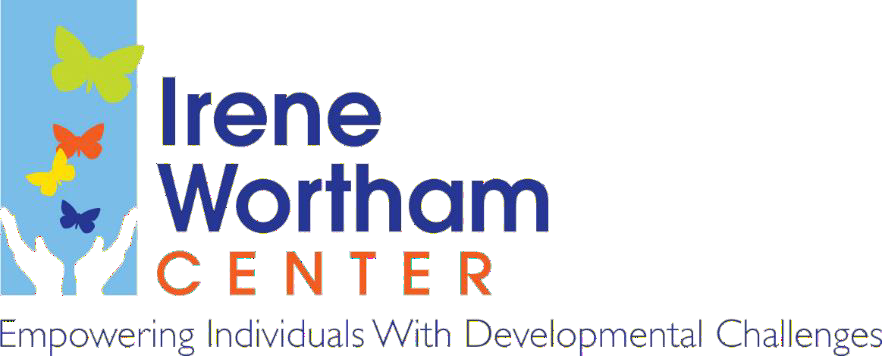 Friday, April 26th, at Silver Creek Golf Club 	24th ANNUAL GOLF TOURNAMENT REGISTRATION FORM	SPONSOR-PLAYER LEVELSBoxed lunch, sit-down dinner, prizes and giveaways included for four players$3,000 Lunch Sponsor includes recognition signage at lunch, logo name on lunch table signs, and opportunity to welcome the group at lunch$2,000 Eagle Sponsor includes logo on website, sponsor banner, hole sponsorship, and a dedicated social media shoutout$1,500 Contest Sponsor includes custom signage at  putting competition, logo on website and sponsor bannerNON-SPONSOR PLAYER LEVELSBoxed lunch, sit-down dinner, prizes and giveaways included for all players$1,000 Foursome includes golf with carts$500 Twosome includes golf with carts$250 Individual includes golf with cartsNON-PLAYER SPONSOR LEVELS$200 Hole Sponsor includes company name & logo on event materials, tee signPatron Sponsor $ 	(amount) includes company name & logo on event materialsContact NameCompanyAddressCity/ST/ZipPhoneEmailList Player Names and Handicaps